Rückmeldebogen "Münster feiert"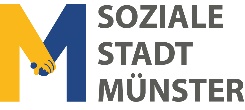 Datum: 23. September 2023, 14 bis 19 UhrFestwiese vor dem Kinder- und Jugendtreff MünsterBitte bis zum 20. April 2023 zurücksenden oder einwerfen.stm-muenster@weeberpartner.de | Stadtteilbüro: Austraße 12, 70376 StuttgartHerzlichen Dank für Ihre Rückmeldung zur Teilnahme und Ihren Beitrag zum Fest!Sie sind herzlich eingeladen zum nächsten Vorbereitungstreffen am 20. April 2023, 18:30 Uhr (Ort noch offen)Ihr Team Soziale Stadt0711 95359819 | stm-muenster@weeberpartner.de | www.stm-münster.de Organisation / Verein / Einrichtung / Kirche / Gewerbe / WeitereOrganisation / Verein / Einrichtung / Kirche / Gewerbe / Weiterehier: Texteingabehier: TexteingabeWas für ein Angebot / Beitrag stellen Sie sich für das Fest vor?Was für ein Angebot / Beitrag stellen Sie sich für das Fest vor?   Angebot für Kinder / Spiele / Bewegung   Verpflegung 
hier: Texteingabe   Informationsstand   Getränke 
hier: Texteingabe    Vorführung / Musik / Programmpunkt 
hier: Texteingabe   Sonstiges hier: Texteingabe____________________________________   wir kommen zum Fest und werben dafür, können aber in diesem Jahr nichts aktiv beitragen   wir kommen zum Fest und werben dafür, können aber in diesem Jahr nichts aktiv beitragenBeschreiben Sie hier Ihren Beitrag (soweit schon bekannt) / Ihre Idee:Beschreiben Sie hier Ihren Beitrag (soweit schon bekannt) / Ihre Idee:hier: Texteingabehier: TexteingabeDer Auf- und Abbau Ihres Beitrags sowie die Betreuung erfolgt in der Regel selbstorganisiert. Sollte dies schwierig sein oder sollten Sie Unterstützung (z.B. auch über den Verfügungsfonds mit bis zu 1.000 Euro Förderung) benötigen, lassen Sie es uns bitte unter Punkt 5 wissen oder melden Sie sich bitte bei uns. Der Auf- und Abbau Ihres Beitrags sowie die Betreuung erfolgt in der Regel selbstorganisiert. Sollte dies schwierig sein oder sollten Sie Unterstützung (z.B. auch über den Verfügungsfonds mit bis zu 1.000 Euro Förderung) benötigen, lassen Sie es uns bitte unter Punkt 5 wissen oder melden Sie sich bitte bei uns. Benötigen Sie Strom?   ja                        neinWeitere Anmerkungen oder Fragen? 
Dauer / Uhrzeit des Angebots, Material, Unterstützungsbedarf (z.B. Pavillon), benötigter Platz, Standort, offene Punkte, etc.Weitere Anmerkungen oder Fragen? 
Dauer / Uhrzeit des Angebots, Material, Unterstützungsbedarf (z.B. Pavillon), benötigter Platz, Standort, offene Punkte, etc.hier: Texteingabehier: Texteingabe